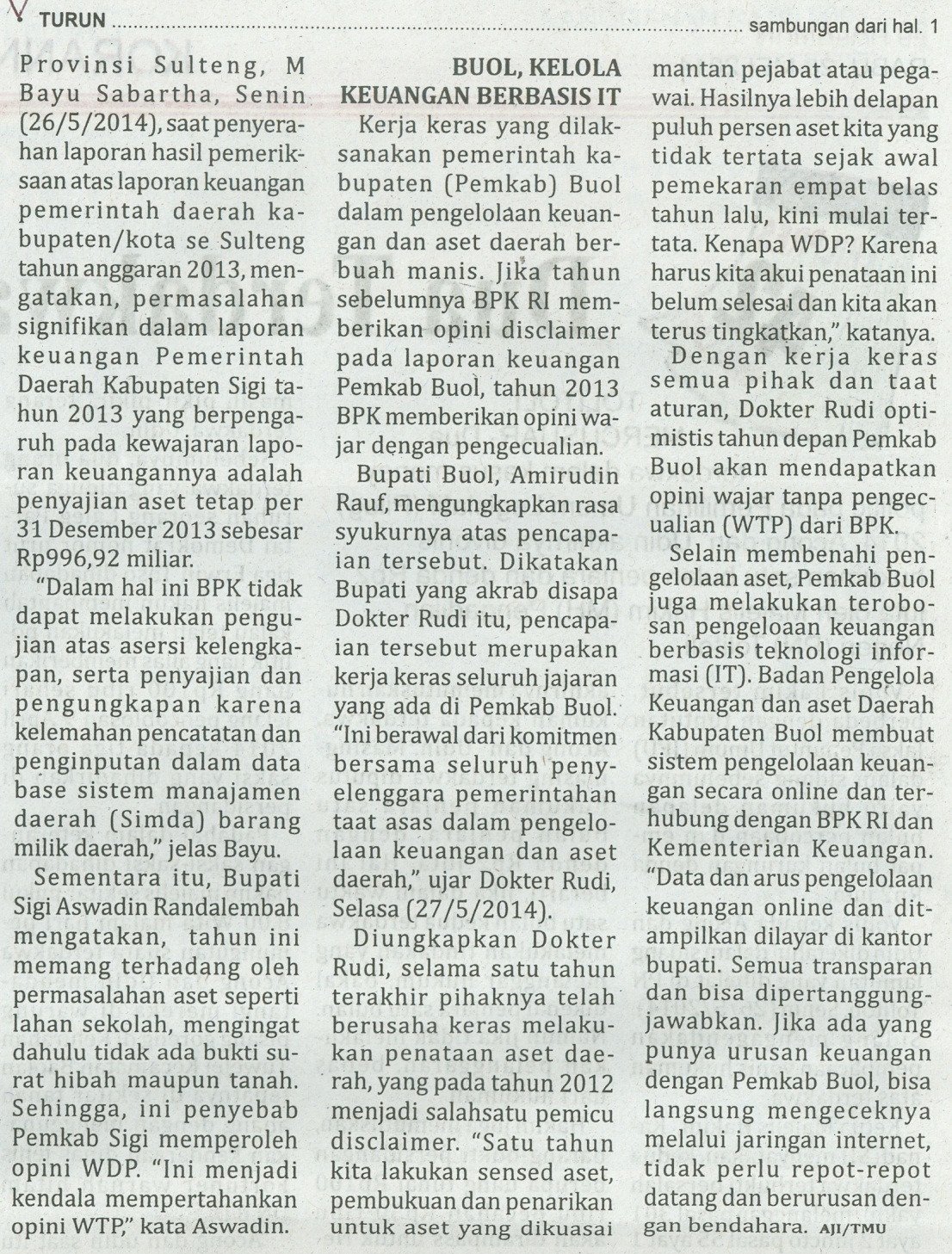 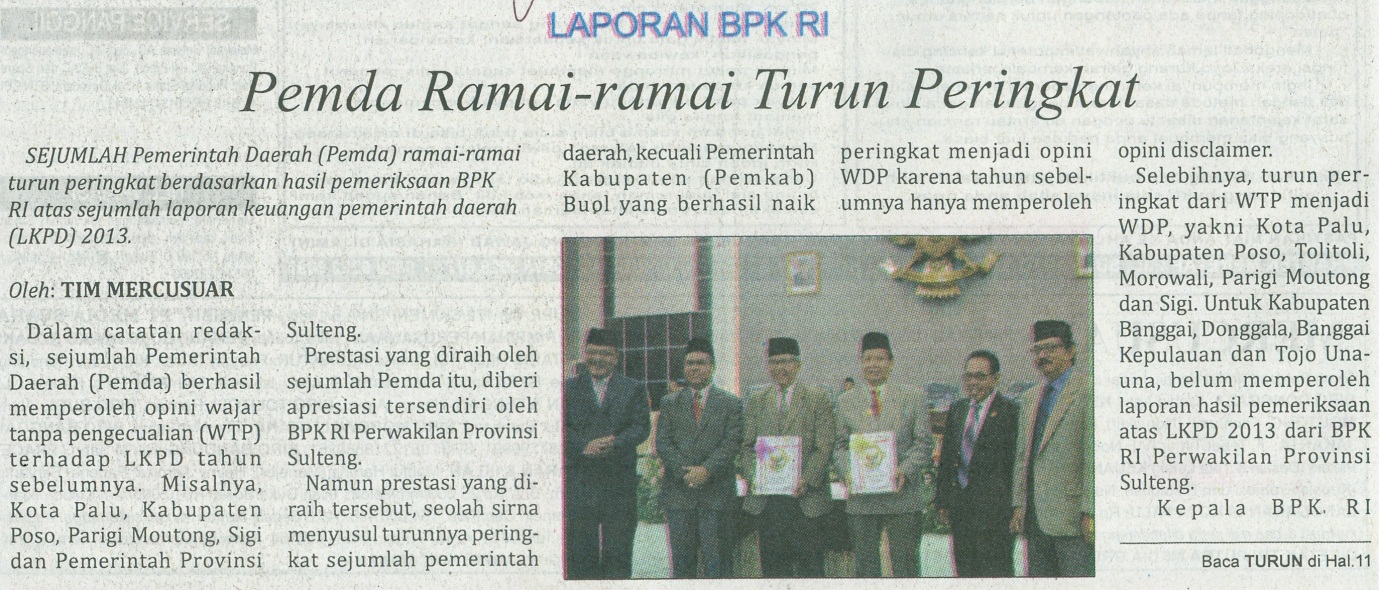 Harian    	:MercusuarKasubaudSulteng I & IIHari, tanggal:Rabu, 28 Mei 2014KasubaudSulteng I & IIKeterangan:Halaman 01  Kolom 17-24; Hal. 11 Kol. 04-06 KasubaudSulteng I & IIEntitas:BPK, Provinsi Sulawesi Tengah, Kota Palu, Kabupaten Sigi, Kabupaten Poso, Kabupaten Morowali, Kabupaten Parigi Moutong, Kabupaten Tolitoli, dan Kabupaten BuolKasubaudSulteng I & II